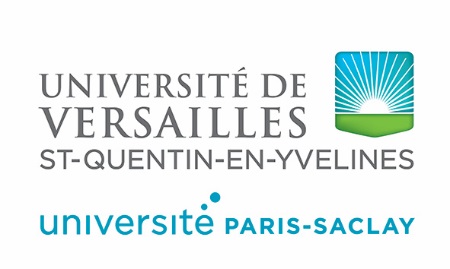 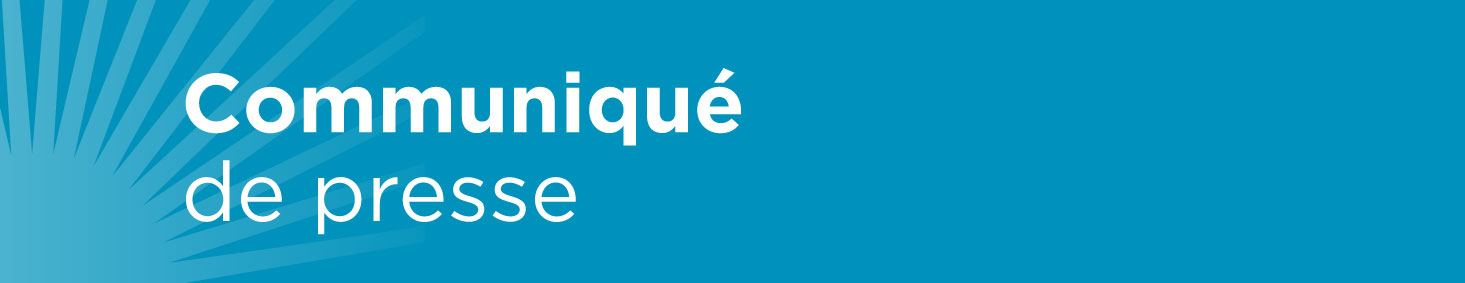 Versailles, le 5 mars 2019L’UVSQ organise les journées HANDI-FACParcours à l’aveugle, langue des signes, self-défense en fauteuil… pour la 9e année, l’ UVSQ organise sur ses campus de Guyancourt et de Vélizy, les journées Handi-Fac. Consacrées à la sensibilisation des étudiants et des personnels de l’université aux différentes formes de handicap, ces journées sont organisées par le service dédié au handicap (SAEPH), la direction de la coordination de la vie universitaire et l’association étudiante Interassos.Au programme :1/ Une exposition qui à travers des témoignages et récits propose une sensibilisation aux différents handicaps. Un stand d’information sur la RQTH (reconnaissance de la qualité de travailleur handicapé) complètera l’exposition. -> Inauguration lundi 18 mars à 14h30 à la Maison de l’Étudiant(e)s, à Guyancourt – exposition visible du 18 au 29 mars.2/ Des animations et ateliers de sensibilisation autours de plusieurs handicaps, visibles et invisibles :Parcours en canne blanche et yeux bandés par l'association Valentin Haüy  Atelier « L'art par le toucher » par l'association Valentin Haüy  Initiation à l'Aito - pratique de self'-défense en fauteuil, par l'association Aito MaurepasParcours en fauteuil sur le campus, par APF France handicap  Atelier découverte de la Langue des Signes FrançaiseDécouverte du poste informatique adapté à différentes déficiences, mis en place au sein de la Maison de l’Etudiant(e), par le service d’accompagnement du handicap (SAEPH)-> Mardi 19 mars de 11h à 16h à la MDE 3/ Initiation au sport adapté aux handicaps : Badminton adapté (27 mars, 8h/12h) ; Boxe adaptée (28 mars, 11h/13h) ; Renforcement musculaire adapté (29 mars, 15h/17h)L’IUT de Vélizy se mobilise également le 2 avril pour sensibiliser les étudiants et les personnels au handicap avec l'association @talentEgal et le CEREMH (Centre de Ressource Mobilité Handicap).